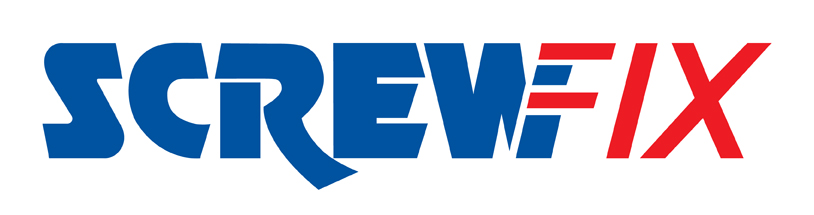 November 2016SCREWFIX TO HELP MAN THE PHONELINES FOR CHILDREN IN NEEDFor the eleventh year running, Screwfix has pledged its support for the BBC’s well-loved Children in Need appeal. Screwfix will be donating the services of its dedicated Contact Centre in Yeovil, Somerset to support this worthy cause.Hundreds of employees from across Screwfix who are part of the Kingfisher plc will be volunteering their own time on Friday 18th November to help take calls for Children in Need, from residents across the UK, including those living in the south west.From 6.30pm until 1.00am, volunteers will be manning the phone lines in the company’s award-winning Contact Centre. Spurred on by a recent visit from Pudsey to the Yeovil Head Office, staff will be getting into the spirit by dressing up and embracing this year’s theme ‘Do your thing’.John Mewett, Group Digital Director at Kingfisher, comments: “We’re looking forward to supporting Children in Need once again this year. Last year, we took thousands of calls from across the UK, showing just how generous people are when it comes to supporting Children in Need. We’re confident that we can help exceed last year’s total during this year’s fundraising drive, and I’d like to thank all those members of staff donating their Friday night to help.”“The business really gets behind this great cause each year and there will be a host of exciting fundraising activities and entertainment taking place on the night which will help to contribute to the grand total.  We’re really looking forward to the big event and excited we can offer our support again at Screwfix for the eleventh year running.”To find out more about Children in Need please visit www.bbcchildreninneed.co.uk or for further information on Screwfix, please visit www.screwfix.com-ENDS-Note to editorsAbout Screwfix:Screwfix is part of Kingfisher plc, the international home improvement company, with over 1,100 stores in 10 countries in Europe, Russia and Turkey. For further information go to www.kingfisher.com.Screwfix is recognised as being “where the trade buys”, offering a straightforward and transparently-priced retail experience that enables busy trade customers to shop 27,000 products over the phone, online, via their mobile or from their local store. From power tools and work wear to cables and pipe fittings, more than 11,000 products are available to pick up from the national network of over 480 stores. A further range of over 16,000 products can be ordered over the phone, online or from a local store, with orders taken up until 7pm for next day delivery to home or site.Screwfix.com attracts 2.2 million unique visitors per week and the Screwfix Click & Collect service means customers can conveniently purchase supplies online (or over the phone) and then collect from store in as little as one minute.Customers can call the UK-based Screwfix Contact Centre 24 hours a day, 7 days a week (including bank holidays) on 03330 112 112. UK stores are open 7 days a week, from 7am – 8pm Weekdays, 7am – 6pm Saturdays and 10am – 4pm Sundays.9 out of 10 customers would recommend Screwfix to a friend.Screwfix was voted the 5th highest rated UK company for work-life balance by Glassdoor Employees' Choice Awards 2016.PRESS information: For more information, please contact the Screwfix Press Office:Tel: 01935 441991E: sian.hart@screwfix.com or rebecca.wren@screwfix.com 